             Registro de temperatura del refrigerador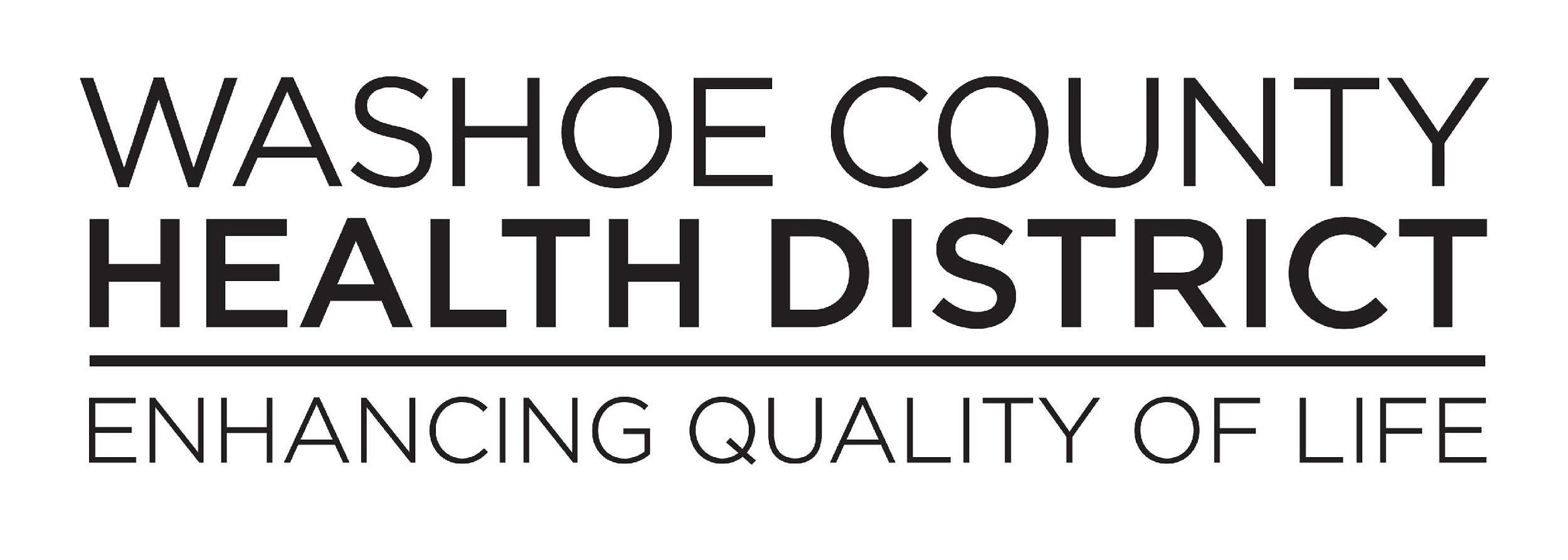 Mes__________________ 20______Refrigerador - Nombre / Ubicación ______________________ /_____________________Mantenga la comida a 41 ° F o más fríaSi la temperatura es superior a 41 ° F, notifique a un gerente o supervisor inmediatamente.Se deben tomar medidas correctivas si la temperatura es superior a 41 ° F.Revisado por:________________________________FechaHora AM/PMTemperaturaPor registradoAcción correctiva